Beleidsnotitie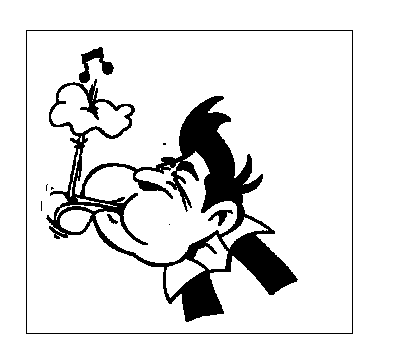  2012-2014Scheidsrechtersvereniging Veenendaal e.o.Status	 DefinitiefBestandsnaam	Beleidsnotitie 2011 2013Versie	V1.3Datum	14 juni 2012Auteur	Nelis LeppersInhoudsopgave0.	Inhoudsopgave	21.	Inleiding	31.1	Inleiding	32.	Algemeen	42.1	Doelstelling vereniging	42.2	Bestuur	42.3	Technische commissie	42.4	Bestuursvergadering	42.5	Algemene ledenvergadering	42.6	Leden	52.7	Werving nieuwe leden	52.8	Contributie	52.9	Donatie verenigingen	52.10	Sponsoring	52.11	Nieuwsbrief	62.12	Web site	63.	Technisch beleid	73.1	Trainingen en trainingsaccomodatie	73.1.1	Wintertrainingen	73.1.2	Trainingsopbouw	73.1.3	Trainingsgroep	73.1.4	Trainersfunctie	73.3	Nieuwjaarsloop	73.4	Oefenwedstrijden en aanstelling	83.5	Spelregels	84.	Overige verenigings activiteiten	84.1	Festiviteiten	84.2	Jubileum	94.3	Nieuwjaarsrecepties	9InleidingInleidingIn dit document wordt door de Scheidsrechtersvereniging Veenendaal eo. het beleid voor de jaren 2011-2013 beschreven. Het document beschrijft het Algemene/en Technische beleid van de vereniging. Tevens worden de verenigingsactiviteiten beschreven.Het beleid is opgesteld door het bestuur van de vereniging en wordt aan alle leden ter beschikking gesteld. Tevens zal dit document opgenomen worden op de web-site www.scheidsrechtersveenendaal.nl AlgemeenDoelstelling verenigingDe doelstelling van vereniging is om voor haar leden een goede basisconditie te bieden d.m.v. trainingsavonden in het lopende seizoen en opbouwprogramma vóór aanvang van het nieuwe seizoen en het hebben van een goede onderlinge verbondenheid.BestuurHet bestuur bestaat uit de volgende 5 leden.Technische commissieDe technische commissie heeft als taak de leden te ondersteunen bij het uitoefenen van hun scheidrechters activiteiten. Denk hierbij aan:Spelregelkennis;Bespreken wedstrijdervaringen en wedstrijdrapportages;Training;Conditietesten;Begeleiding van de leden bij wedstrijden en in specifieke situaties. (o.a. “fluit”adviezen, gestaakte wedstrijden en molestaties).De twee commissieleden zijn vaak op de trainingsavonden aanwezig. Leden kunnen op deze avonden met hen contact opnemen. Contact per telefoon en/of mail is ook mogelijk. Zie voor de gegevens de tabel in paragraaf BestuursvergaderingHet bestuur vergadert 3 á 4 maal per jaar over alle lopende en nog uit voeren activiteiten. Van elke vergadering wordt een verslag gemaakt. Leden worden via de nieuwsbrief van belangrijke onderwerpen en/of besluiten geïnformeerd. Zie paragraaf Algemene ledenvergaderingÉén keer jaar (medio maart) wordt er een Algemene ledenvergadering gehouden. De volgende onderwerpen worden besproken (niet limitatief):Jaarverslag secretaris en penningmeester;Vaststellen contributie en begroting;Verkiezing bestuursleden en leden van de kascommissie.LedenDe vereniging kent gewone leden, ereleden, leden van verdienste en begunstigers. Gewone leden kunnen zijn: scheidsrechters en oud scheidrechters van de KNVB en natuurlijke personen die naar oordeel van het bestuur op andere wijze dan als scheidrechter het doel van de vereniging bevorderen.Ereleden zijn natuurlijke personen die zich tegenover de vereniging bijzonder en langdurig verdienstelijk hebben gemaakt.Leden van verdienste zijn natuurlijke personen die door hun prestaties aanspraak kunnen maken op erkentelijkheid van de vereniging.Werving nieuwe ledenHet bestuur streeft erna om het ledenaantal kwantitatief en kwalitatief te verbeteren. Hiervoor worden o.a. de volgende middelen ingezet:Web site www.scheidsrechtersveenendaal.nl. Zie paragraaf ;Interviews in lokale nieuwsbladen;Vermelding in de gemeentegids Veenendaal;Bezoek scheidsrechters cursussen in de regio;Actie een lid werft een lid.Uitgangspunt: geen actieve ledenwerving bij voetbalclubs die een donatie geven aan onze vereniging.ContributieIn de periode 2011 -2013 wordt, op basis van de op dit moment bekend zijnde gegevens, geen aanzienlijke contributie verhoging verwacht. Een van de uitgangspunten hierbij is het besluit, genomen door de Algemene ledenvergadering, om als vereniging tenminste een weerstandsvermogen (liquiditeit) te hebben van € 2500, - .Donatie verenigingenDe vereniging vraagt jaarlijks aan voetbalverenigingen in de regio om een éénmalige donatie. Als tegenprestatie kunnen deze verenigingen een beroep op onze leden doen voor het leiden van oefenwedstrijden. De leden vragen aan de verenigingen die een donatie geven geen reis -en overige kosten. Zie ook paragraaf VRC  voldoet aan dit verzoek door elk jaar gratis hun accommodatie ter beschikking te stellen.SponsoringDe vereniging is in principe bereid om haar inkomsten door middel van sponsoring te verhogen. Ook kledingsponsoring behoort tot de mogelijkheid. Voorwaarde hierbij is dat de aangeboden kleding, tassen of schoeisel:Ten goede komt aan alle leden;Binnen de richtlijnen van de KNVB valt.Er wordt door de vereniging niet actief naar sponsors gezocht. NieuwsbriefEr verschijnt 3 á 4 keer per jaar een nieuwsbrief. Vaste rubrieken zijn o.a.:Trainingen en trainingopkomst;Wel en wee van collega’s;Algemene informatie.Web siteDe web-site (www.scheidsrechtersveenendaal.nl) wordt ook de komende drie jaren als informatiekanaal gebruikt. De inhoud van de site is bestemd voor de leden, toekomstige leden en overige belangstellenden. Technisch beleidTrainingen en trainingsaccomodatie Elke donderdag wordt er getraind:Van oktober tot en met april op de Veenendaalse atletiek baan. Aanvang 20.00 uur In deze periode maken we gebruik van de accommodatie van de voetbalvereniging VRC. Adres: sportpark Spitsbergen, Grote Beer, 3905 Veenendaal; Van april t/m september in de bossen van Prattenburg te Veenendaal. Aanvang 19.30 uur Voor het omkleden en douchen maken we gebruik van de accommodatie van de voetbalvereniging VRC. Adres: sportpark Spitsbergen, Grote Beer 3905 Veenendaal Indien er onvoldoende auto’s zijn, wordt er niet in het bos maar in de omgeving van het sportpark getraind.Na afloop van de trainingen kunnen we bij onze gastgever VRC een drankje gebruiken. Gebruikelijk is dat de leden een bedrag in één gezamenlijke pot doen, van waaruit de drankjes betaald kunnen worden. We noemen dit ook wel de saamhorigheidspot. Het bedrag wordt door de leden zelf bepaald. Deze saamhorigheidspot is een initiatief van de leden en behoort niet tot de verantwoordelijkheid van het bestuur.Wintertrainingen Wanneer om bijzondere omstandigheden redenen trainingen op de donderdag of bij afgelasting op de zaterdag toch niet doorgaat, zullen de leden per mail hierover geïnformeerd worden. Waar mogelijk zal dit ook op de site vermeld worden. Het is de verantwoordelijkheid van de leden zelf om de ontvangst dit bericht in zijn eigen mailbox te bewaken. TrainingsopbouwZes weken voor de aanvang van de competitie start de opbouwfase van de training. In deze zes weken worden de leden conditioneel voorbereid op het nieuwe seizoen.Vanaf april wordt de trainingsintensiteit gedoseerd afgebouwd. Trainingsgroep Er wordt getraind in twee of drie trainingsgroepen. De groepen wordt door de trainer ingedeeld op basis van de conditionele gesteldheid van de aanwezig leden. Daarnaast zal er een (wandel)herstelgroep geactiveerd kunnen worden. Leden die na een blessure hiervan gebruik willen maken, kunnen de trainer voor de start van de training daarover benaderen.TrainersfunctieDe komende drie jaar wordt deze functie uitgeoefend door Nico Jansen. Nico Jansen is een gediplomeerd looptrainer.   Jaarlijks wordt op de Algemene ledenvergadering medegedeeld wie Nico hierbij zal gaan assisteren.NieuwjaarsloopOp de eerste zaterdag van het nieuwe jaar wordt er een Nieuwjaarsloop georganiseerd in de bossen van Prattenburg. Aanvang 14.00 uur. Oefenwedstrijden en aanstellingLeden kunnen, indien zij het reglement aanstelling en declaratie oefenwedstrijden jaarlijks ondertekenen, in aanmerking komen voor het leiden van oefenwedstrijden en toernooien in het voor het na seizoen. Hieraan zijn o.a. de volgende regels verbonden:Er wordt een scheidsrechter aangesteld die normaliter in competitieverband ook op het betreffende niveau fluit. Hierbij wordt naar het niveau gekeken waarop de thuisspelende vereniging actief is. Het is mogelijk een scheidsrechter aan te stellen die op een lager niveau acteert. Hierbij wordt er maximaal een verschil van 1 groep gehanteerd. Uitzondering hierop kan een "aankomend talent" zijn;Leden die niet meer als scheidsrechteractief zijn, krijgen de status van een actieve scheidsrechter groep 4, indien hij gestopt is in groep4-6. Degene die gestopt is in groep 1-3 krijgt de status van groep 3;De leden vragen aan de verenigingen die een donatie aan de scheidsrechtervereniging Veenendaal e.o. geven geen reis -en overige kosten;De leden worden geadviseerd om bij verenigingen die niet op deze lijst voorkomen wel reis -en overige kosten, conform KNVB norm, te declareren.Jaarlijks wordt op de Algemene ledenvergadering het reglement toegezonden en worden de leden de gelegenheid geboden om het reglement te ondertekenen. Ook stelt het bestuur jaarlijks een scheidsrechtersaansteller aan. Deze persoon of personen regelen dat bij de aangevraagde wedstrijden een lid wordt afgevaardigd.De leden zijn bij oefenwedstrijden, die niet afkomstig zijn van de aansteller oefenwedstrijden of van één van de sleden, geheel vrij om wel of geen declaratie in te dienen. Advies: declaratie eveneens conform KNVB norm.SpelregelsDe vereniging organiseert voor haar leden en voor de voetbalverenigingen geen spelregelwedstrijden.Overige verenigings activiteitenFestiviteitenJaarlijks worden er enkele festiviteiten georganiseerd voor de leden en hun partners. Het streven is om eens in de twee jaar een uitgaansdag/avond te organiseren. De organisatie hiervan wordt uitgevoerd door een mix van leden, partners en bestuursleden;Er zullen ook activiteiten georganiseerd worden, die alleen in de avonduren plaats zullen vinden;Aan alle evenementen wordt in principe een eigen bijdrage van de leden gevraagd.JubileumIn 2013 bestaat de vereniging 45 jaar. Dit jubileum wordt alleen intern gevierd. Aan het vijftig jarig bestaan in 2018 zal uitgebreider stil worden gestaan. Het ligt in de lijn der verwachting dat dit jubileum mede met de KNVB en de voetbalverenigingen in onze regio gevierd zal gaan worden.Leden die 15 jaar, 25 jaar of 40 jaar lid zijn van onze vereniging, worden door het bestuur op de Algemene ledenvergadering gehuldigd. NieuwjaarsreceptiesDe vereniging houdt geen officiële nieuwjaarsreceptie. Na afloop van de nieuwjaarsloop is er wel gelegenheid om onder hapje en een drankje elkaar de beste wensen voor het nieuwe jaar te geven.NaamTelefoonMobielE-mailFunctieJan Hardeman-06-53868573jenjvlees@hotmail.comVoorzitterNelis Leppers06-38756719secretaris@scheidsrechtersveenendaal.nlSecretaris Jan Spies0318-51811806-40665186jaspies@ziggo.nlPenningmeesterJoop          de Vries0318-55615206-41153141jdevriesveenendaal@ziggo.nlLid technische comm.Henk Sukkel0318-52066406-48833611hsukkel@ziggo.nl Lid technische comm.